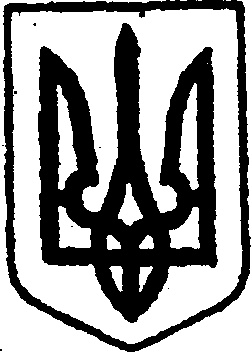 КИЇВСЬКА ОБЛАСТЬТЕТІЇВСЬКА МІСЬКА РАДАVІІІ СКЛИКАННЯП’ЯТА  ПОЗАЧЕРГОВА СЕСІЯПРОЄКТ Р І Ш Е Н Н Я      04.02.2021 р.                                                                            №     - 05П-VIIІПро покладання обов’язків старости сіл Дзвеняче та  Тарасівка       Керуючись частинами  2, 3 статті 141 Закону України «Про місцеве самоврядування в Україні», Тетіївська міська рада                                            В И Р І Ш И Л А:        Покласти виконання обов’язків  старости сіл Дзвеняче та Тарасівка  Тетіївської міської територіальної громади на старосту сіл Михайлівка та  Перше Травня  Руденка Володимира Йосиповича.                       Міський голова                                          Богдан БАЛАГУРА